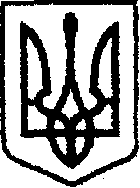 У К Р А Ї Н Ачернігівська обласна державна адміністраціяУПРАВЛІННЯ  КАПІТАЛЬНОГО БУДІВНИЦТВАН А К А З12.06.2019 року             м.Чернігів                                        № 200Про введення в дію структури та штатного розпису УправлінняВідповідно до Закону України «Про місцеві державні адміністрації», постанови Кабінету Міністрів України від 12 березня 2005 року №179 «Про упорядкування структури апарату центральних органів виконавчої влади, їх територіальних підрозділів та місцевих державних адміністрацій» та на виконання розпорядження голови обласної державної адміністрації від 07.06.2019 № 330 «Про структуру Управління капітального будівництва Чернігівської обласної державної адміністрації», наказую:1. Ввести в дію з 12 червня 2019 року структуру Управління капітального будівництва обласної державної адміністрації, затверджену розпорядженням голови обласної державної адміністрації від 07.06.2019        № 330 «Про структуру Управління капітального будівництва Чернігівської обласної державної адміністрації» (додаток 1).2. Ввести в дію з 12 червня 2019 року штатний розпис Управління капітального будівництва обласної державної адміністрації (додаток 2).3. Визнати таким, що втратив чинність наказ Управління капітального будівництва Чернігівської обласної державної адміністрації від 24.05.2019    № 145 «Про введення в дію структури та штатного розпису Управління».4. Контроль за виконанням наказу залишаю за собою.Начальник                                                                                  А.ТИШИНАДодаток 1до наказу від12 червня 2019 року № 200 СТРУКТУРАУправління  капітального будівництваЧернігівської обласної державної адміністраціїЗаступник начальника відділу з питань управління персоналом та організаційної роботи                                                     І.КРАВЧЕНКО№ПідрозділиКількість штат.один.1.Начальник Управління12.Відділ фінансового забезпечення73.Відділ з питань управління персоналом та організаційної роботи 64.Сектор юридичного забезпечення25.Відділ економічного аналізу та договорів85.1Заступник начальника Управління – начальник відділу економічного аналізу та договорів16.Відділ технічного нагляду57.Відділ забезпечення будівництва технічною документацією 78.Відділ технічного контролю автомобільних доріг88.1.Заступник начальника Управління – начальник відділу технічного контролю автомобільних доріг19.Відділ експлуатаційного утримання автомобільних доріг710.Сектор розвитку мережі автомобільних доріг211.Сектор розгляду звернень громадян312.Відділ адміністративно-господарської роботи6Всього по Управлінню62